OS RISCOS DO CHOQUE ELÉTRICO

Aponte a câmera do celular para o QR Code e assista ao vídeo sobre a importância
 da aposentadoria especial para os eletricitários sob risco de choque elétrico. 
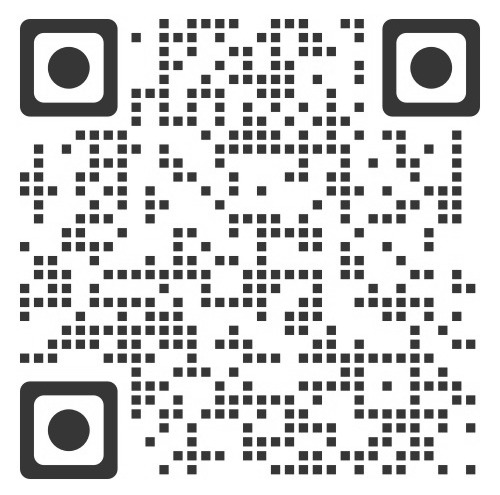 São enormes os riscos que o trabalhador está sujeito quando opera com eletricidade. O contato do corpo com as partes energizadas de uma instalação elétrica de baixa tensão produz o chamado “choque elétrico”, e se for de alta tensão, têm-se o “arco elétrico” que prescinde de contato, e em geral, leva à morte.Em relação ao corpo humano, os acidentes com eletricidade se dividem em:Eletrocussão, com morte consequente,Eletro trauma (ou lesão por eletrização),A eletrização é a exposição do corpo a uma descarga elétrica, sempre com resultado fatal, ela pode ocorrer tanto na baixa tensão como na alta tensão elétrica.Enquanto o eletro trauma é o acidente que traz consequências físicas, orgânicas e mentais à pessoa humana.Choque elétrico: mecanismos e efeitosO choque elétrico é a sensação sentida por uma pessoa quando tem o seu corpo sujeitado à passagem de uma corrente elétrica, seja ela alternada ou contínua. Ele se manifesta por três formas distintas;Eletricidade estática (tensão elétrica constante)Eletricidade Dinâmica (tensão elétrica na forma de onda eletromagnética alternada ou contínua)Descargas atmosféricas ou arcos elétricos.No caso de choque por eletricidade estática, a manifestação do fenômeno normalmente se dá por um único pulso sensorial de descarga, muitas vezes de valor significativo, o qual é sentido pelas partes internas (micro choque) e externas (macro choque) do corpo, nos instantes em que ocorrem desligamento ou contatos com “partes vivas” da instalação, como, por exemplo, em conexões de baterias e em terminais de capacitores, que são aparelhos elétricos armazenadores de carga.No caso de choque por eletricidade dinâmica, como ocorre na corrente alternada, a sensação que a pessoa experimenta é a de um violento estremecimento no corpo, seguido de um calor intenso no ponto de contato, esse estremecimento é tão mais intenso quanto maior for a tensão e a frequência elétrica aplicada, enquanto que a “queima” do corpo, no ponto de contato, é tão mais forte quanto maior for a intensidade da corrente sentida; neste caso, a corrente que flui através do corpo humano causa, dentro de poucos segundo, lesões nos tecidos nervosos e cerebrais por onde passa.No caso das descargas atmosféricas provocadas por raios, essas lesões são instantâneas, gravíssimas e geralmente fulminantes.Já nos acidentes com instalações elétricas de alta tensão sequer é preciso que haja o contato físico do corpo com as partes energizadas das instalações.Os fatores que determinam a gravidade do choque elétrico são:Percurso da corrente elétrica;Características da corrente elétrica;Resistência elétrica do corpo humano.Os choques em que a corrente elétrica perpassa o coração e/ou cérebro são as que o risco de morte é maior.Características da corrente elétrica.As características da corrente elétrica que influencia o choque elétrico são:Tipo de corrente: Continua ou alternada, sendo dentre estas a alternada mais perigosa.Intensidade da corrente que está circulando o corpo no momento do choque: Quanto maior a corrente maior a lesão.Tempo de exposição: Apenas alguns milissegundos são suficientes para causar danos ou até mesmo a morte.Resistência do corpo humano.As partes do corpo que oferecem maior resistência à passagem da corrente elétrica são os ossos e a pele. A menor resistência da massa corporal se localiza na epiderme e nos músculos, onde se exala o suor (que é tão condutor quanto maior for o pH ou índice de salinidade) bem como os nervos e vasos sanguíneos.É muito importante que se saiba dos riscos de um choque elétrico e o que ele causa no corpo do ser humano.Os principais fatores de risco:Os riscos de acidentes dos empregados que trabalham com eletricidade constam na Norma Regulamentadora de Segurança em Instalações e Serviços em Eletricidade, a NR10. Os principais riscos em instalações e serviços em eletricidade são: Choque elétrico;  Arco elétrico;  Queimaduras;  Queda de altura;  Campos eletromagnéticos;  Queda de mesmo nível. Os cenários que caracterizam acidentes mais comuns presentes em empresas com atividades do ramo elétrico são: Contato direto do trabalhador com linha energizada; Contato direto do trabalhador com equipamentos energizados;  Contato de veículos com linha energizada; Equipamentos instalados de forma incorreta ou danificados;  Contato com equipamento condutor energizado.  Abrange-se também, as categorias de trabalhadores que estão expostos aos riscos de acidentes: Trabalhadores que estão expostos frequentemente às linhas de alta tensão. Geralmente são trabalhadores da rede elétrica, trabalhadores de telecomunicações, e cortadores de árvore;  Técnicos de manutenção, profissionais que estão em contato direto com equipamentos energizados;  Trabalhadores que executam cargas suspensas com guindaste ou mesmo trabalhadores em pé ao lado de um guindaste, podendo ocorrer algum contato do guindaste com a linha energizada; Profissionais e população em geral que são expostos aos equipamentos instalados incorretamente ou danificados;  Trabalhadores da construção civil, serviços e comércio que estão expostos a equipamentos condutores.